Художественный трудСтаршая группаТема: «Совушка-сова, умная голова»Цель: Дать представление о сове, как символе мудрости, знаний;- продолжать учить делать фигурки из шишек;- Закрепить умение прочно крепить к еловой шишке и ракушке  детали.Оборудование демонстрационное: игрушка совыРаздаточный материал: еловые шишки, пластилин, стеки, салфетки, доски.Предварительная работа: « Видео уроки тетушки совы»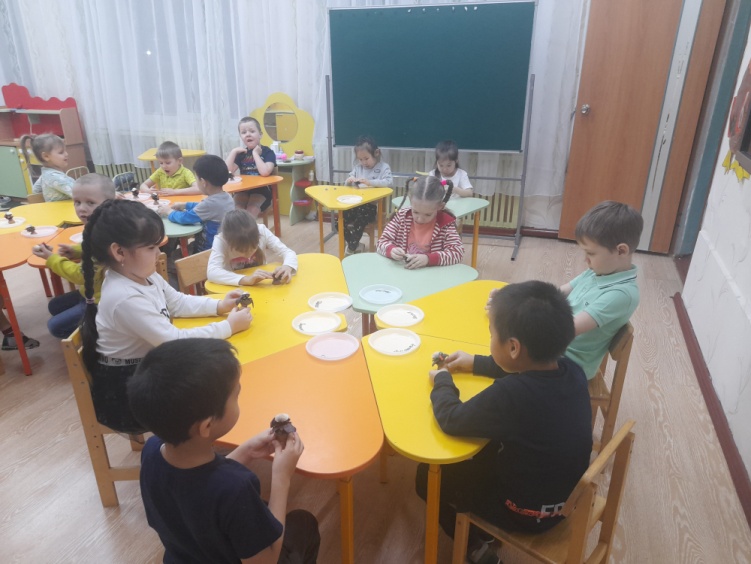 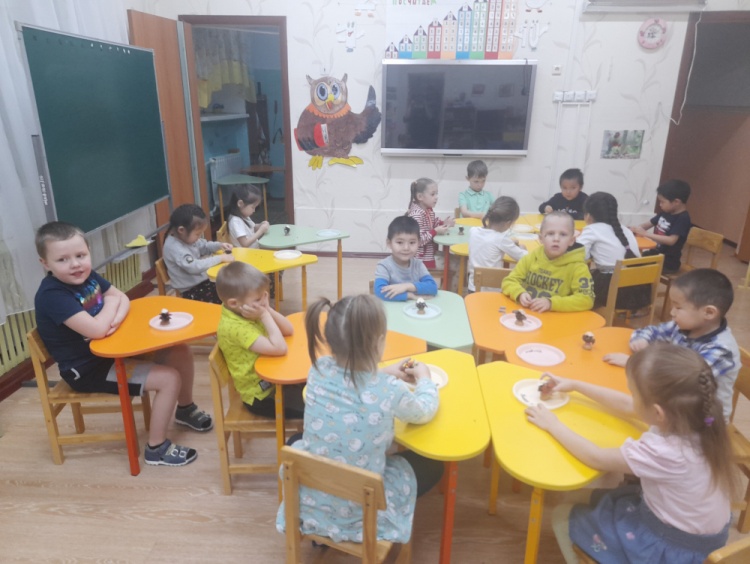 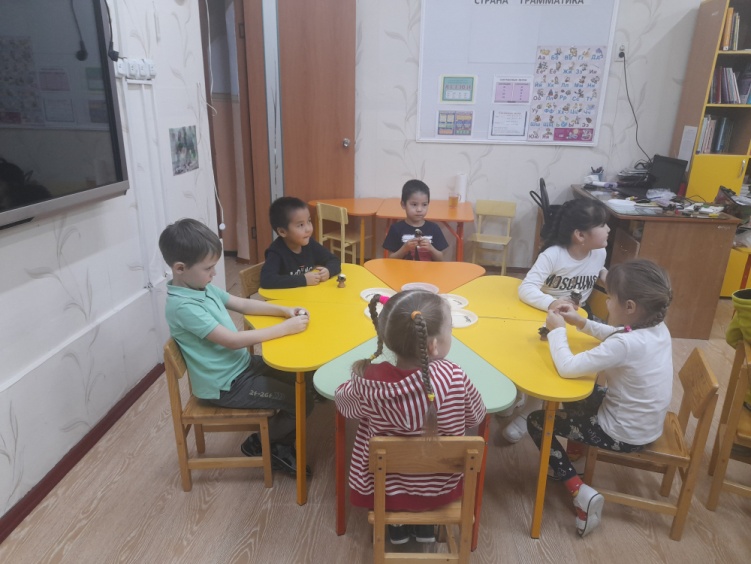 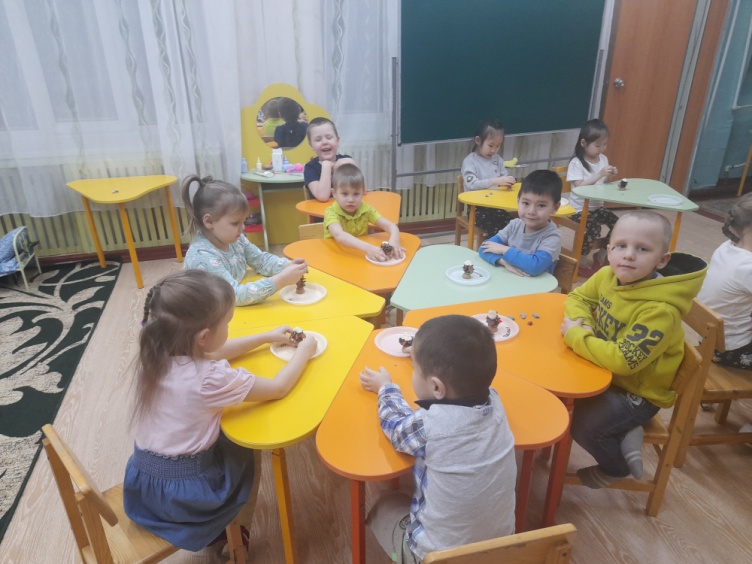 